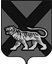 ТЕРРИТОРИАЛЬНАЯ ИЗБИРАТЕЛЬНАЯ КОМИССИЯ ХАНКАЙСКОГО РАЙОНАР Е Ш Е Н И Е24.06.2020    	                  с. Камень-Рыболов	                        № 186/628В целях организации подготовки и проведения общероссийского голосования по вопросу одобрения изменений в Конституцию Российской Федерации, руководствуясь статьей 2 Закона Российской Федерации о поправке к Конституции Российской Федерации от 14.03.2020 № 1-ФКЗ «О совершенствовании регулирования отдельных вопросов организации и функционирования публичной власти», распоряжением Президента Российской Федерации от 14.02.2020 № 32-рп, пунктом 4 Порядка выплаты дополнительной оплаты труда (вознаграждения), а также выплат в период подготовки и проведения общероссийского голосования по вопросу одобрения изменений в Конституцию Российского Федерации, утвержденного постановлением Центральной избирательной комиссии Российской Федерации от 04.03.2020      № 241/1792-7, руководствуясь решением Избирательной комиссии Приморского края от 23.06.2020 № 214/1528 «О дополнительном выделении средств федерального бюджета на подготовку и проведение общероссийского голосования по вопросу одобрения изменений в Конституцию Российской Федерации нижестоящим избирательным комиссиям», территориальная избирательная комиссия Ханкайского районаРЕШИЛА:         1. Внести изменение в приложение к решению территориальной избирательной комиссии Ханкайского района от 06.06.2020  № 179/611 «О  средствах федерального бюджета, предусмотренных на выплату дополнительной оплаты труда (вознаграждения) членам участковых избирательных комиссий за работу по подготовке и проведению общероссийского голосования по вопросу одобрения изменений в Конституцию Российской Федерации за нижестоящие избирательные комиссии,  изложив его в новой редакции (прилагается).                      Председатель комиссии                                                                    О.В. ГурулеваСекретарь комиссии                                                                       А.М. ИващенкоО внесении изменений в приложение к решению территориальной избирательной комиссии Ханкайского района от 06.06.2020 № 179/611 «О средствах федерального бюджета, предусмотренных на выплату дополнительной оплаты труда (вознаграждения) членам участковых избирательных комиссий за работу по подготовке и проведению общероссийского голосования по вопросу одобрения изменений в Конституцию Российской Федерации за нижестоящие избирательные комиссии»